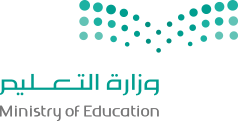 اسم الطالب: ......................................................................                                                        الصف: خامس (     )السؤال الأول: أكمل ما يلي :1- الدعاء الذي نقوله بعد سماع الأذان هو (اللهم رب هذه ...............التامة و ................ القائمة ......... محمداً ..............، والفضيلة  وابعثه مقاماً .................الذي ...................) .                                                                                              (كل فقرة نصف درجة)2- قول لا حول ولا قوة إلا بالله في الأذان تكون بعد جملة....................................... وجملة..................................      (درجتان)السؤال الثاني : ضع علامة (√) أمام العبارة الصحيحة وعلامة (×) أمام العبارة الخاطئة فيما يلي :1- عدد جمل الأذان (14) جملة                                                        (     ).2-  حكم الإقامة فرض كفاية على الرجال                                             (      ) .     3- الأذان هو الإعلام بدخول وقت الصلاة                                             (      ) .4- لا يوجد فرق بين جمل الآذان والإقامة                                             (      ) .5- لا يسمع مدى صوت المؤذن جن ولا إنس ولا شيء إلا شهد له يوم القيامة   (      ) .                                               (كل فقرة درجة)السؤال الثالث : اختر من المجموعة ( أ ) ما يناسبها من المجموعة ( ب ) فيما يلي :                                             ( أ )                                                ( ب )                                                                                                                                                        (كل فقرة درجة)                                                                                                                                                    انتهت الأسئلة                	مهارة حد أدنى 	                                                                  ملاحظة : يوافق المعلم بين الدرجة النهائية ومهارة الحد الأدنى لإصدار التقييم النهائي 